 MANNHEIM STEAMROLLER 30/40 LIVE Premieres June 2015 on PBS– Celebrate 30 Years of Musical Holiday Magic and 40 Years of Groundbreaking “Fresh Aire” Compositions –MANNHEIM STEAMROLLER 30/40 LIVE celebrates 30 years of musical holiday magic and 40 years of groundbreaking “Fresh Aire” compositions with this milestone special from the American group known for their blending of classic music and rock. Combining interviews and behind-the-scenes footage with musical performances, MANNHEIM STEAMROLLER 30/40 LIVE is part of special programming premiering on PBS stations beginning Saturday, May 30, 2015  (check local listings).MANNHEIM STEAMROLLER 30/40 LIVE was captured in high definition and recorded in surround sound over two evenings in December 2014 at the Orpheum Theater in Omaha, Nebraska, the group’s hometown. The program features songs from their ever-popular Mannheim Steamroller Christmas annual tour, including the iconic “Deck the Halls” arrangement by Grammy Award-winning composer Chip Davis, “God Rest Ye, Merry Gentlemen,” “Silent Night,” and a special performance of “Greensleeves” featuring Elyse Davis, the daughter of Chip Davis. New performances from composer/producer Davis’ early career “Fresh Aire” series include “Toccata” and Four Rows of Jacks.”PBS special programming invites viewers to experience the worlds of science, history, nature and public affairs; hear diverse viewpoints; and take front-row seats to world-class drama and performances. Viewer contributions are an important source of funding, making PBS programs possible. PBS and public television stations offer all Americans from every walk of life the opportunity to explore new ideas and new worlds through television and online content.Underwriters: Public Television Viewers and PBSProducer: American Gramaphone LLCFormat: CC, Stereo and 5.1 surround sound, HDPBS –CONTACT: Cara White, CaraMar, Inc., cara.white@mac.com; 843-881-1480For images and additional up-to-date information on this and other PBS programs, visit PBS PressRoom at pbs.org/pressroom.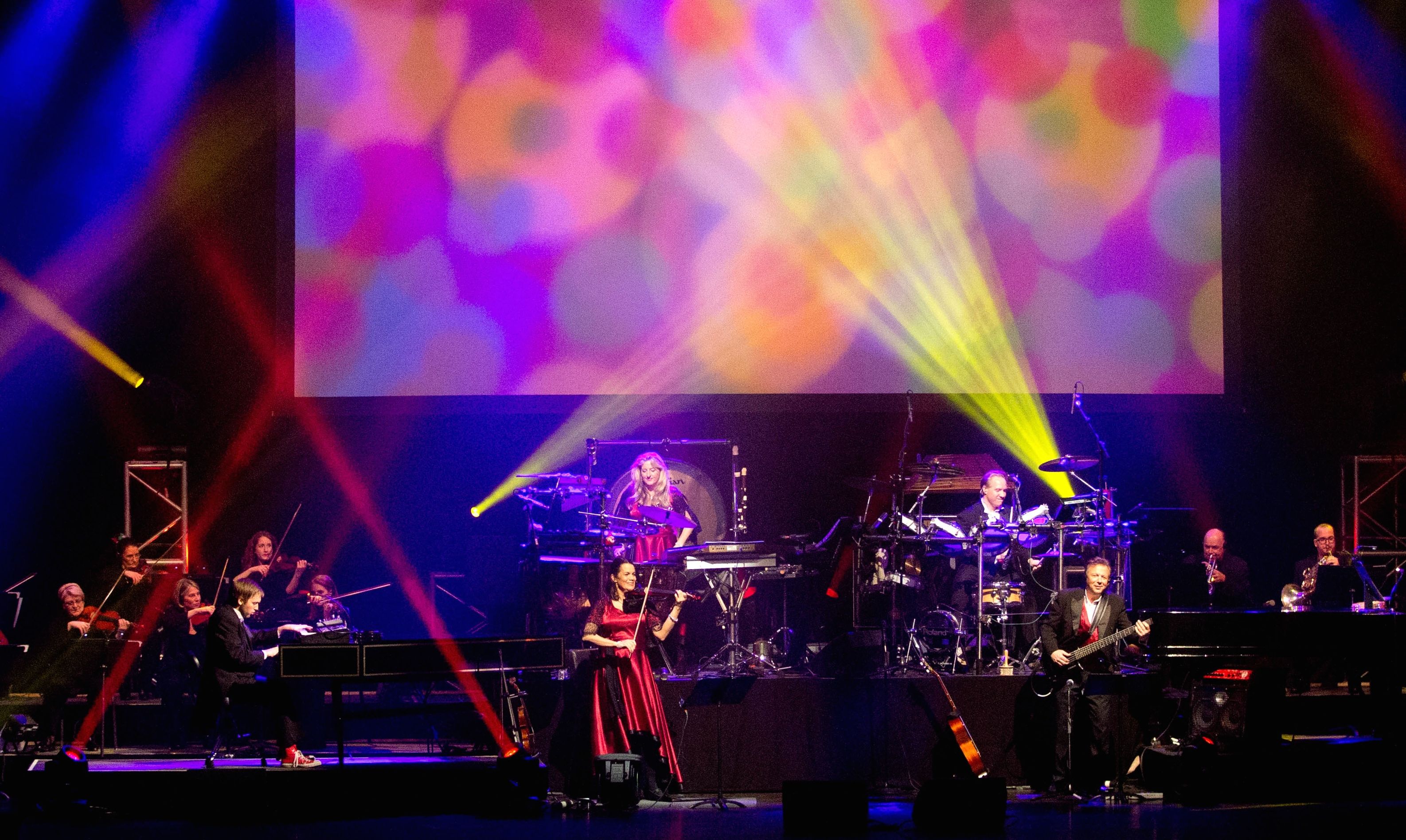 Credit: Sara Hoffman